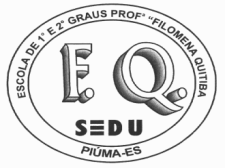 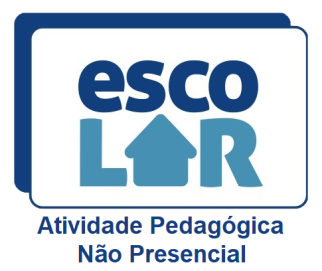 ATIVIDADE PEDAGÓGICA NÃO PRESENCIAL - APNPAssista as Videoaulas relacionada a terceira semana, veja o resumo da matéria para responder as questões abaixo. 1. Duas esferas metálicas idênticas, suspensas por fios isolantes, se atraem conforme mostra a figura.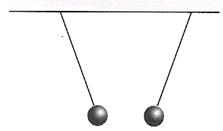 Leia as afirmações a respeito desse fenômeno.I – Uma esfera pode estar eletrizada negativamente e a outra neutraII – Uma das esferas pode estar eletrizada negativamente e a outra positivamente III – Uma esfera pode estar eletrizada positivamente e a outra neutra IV – Ocorre na verdade uma atração gravitacional, por isso observa-se uma aproximação. V – As esferas estão funcionando certamente como irmãs.Estão CORRETAS as afirmações a) I,II e III    b) I, II e IV    c) I, III e IV   d) II, III e V   e) II e III 2. Uma esfera metálica tem carga elétrica de valor igual a 3,2 . 10-10 C. Sendo a carga do elétron igual a 1,6 . 10-19 C, pode-se concluir que a esfera contém:a) 2 . 1010 elétronsb) 200 elétronsc) um excesso de 2 . 1015 elétronsd) 0,2 . 1010 elétronse) um excesso de 2 . 1011 elétrons3. Suponha cinco esferas metálicas idênticas A, B, C, D e E. A esfera A é a única carregada com uma carga 200Q. Ela é posta em contato com as esferas B, C, D e E sucessivamente. Quais são as cargas das esferas após todo o processo?a) 1250Q; b) 125Q; c) 25Q; d) 12,5Q; e) 50Q4. Dispõe-se de uma placa metálica M e de uma esferinha metálica P, suspensa por um fio isolante, inicialmente neutras e isoladas. Um feixe de luz violeta é lançado sobre a placa retirando partículas elementares da mesma. As figuras (1) a (4) ilustram o desenrolar dos fenômenos ocorridos.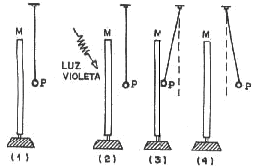 Podemos afirmar que na situação (4)M e P estão eletrizadas positivamente. M está negativa e P neutra.M está neutra e P positivamente eletrizada.M e P estão eletrizadas negativamente.M e P foram eletrizadas por indução. SEMANA: 3 – FÍSICA – ATIVIDADE – ELETROSTÁTICA                                                                                     PERÍODO: 06/05/2020 a 10/05/2020SÉRIE/TURMA: 3M01; 3M02 e 3M03TURNO: MatutinoPROFESSOR: Lucas Antonio XavierDISCIPLINA: FísicaCONTEÚDO: Princípios de atração e repulsão e conservação de cargas. Quantização da carga elétrica. Processos de eletrização: eletrização por atrito, por contato e indução, eletroscópios e série triboelétrica.CONTEÚDO: Princípios de atração e repulsão e conservação de cargas. Quantização da carga elétrica. Processos de eletrização: eletrização por atrito, por contato e indução, eletroscópios e série triboelétrica.